Generalforsamlingen 2015 – citatkonkurrence.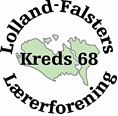 Hvem har sagt?Sæt kryds ud for det rigtige navn og skriv selv dit navn her:________________"For der er ingen tvivl om, at sygefraværet har været stigende, og at det er en konsekvens af, at to store reformer er indført oven i hinanden. Så selvfølgelig tror og håber jeg på, at det her vil føre til at sygefraværet bliver mindre igen"."Jeg kan ikke finde anden forklaring, end at finansministeren må lege dukkefører over kommunerne i lærerforhandlingerne""Vi har aftalt at videreføre reguleringsordningen, men på finansministerens diktat, har vi også måtte acceptere et såkaldt privatlønsværn, som presser den kommunale lønudvikling i forhold til lønudviklingen i den private sektor. Det er bestemt ikke en blomst, der er groet i vores have…………"”Den her aftale er et kæmpe nederlag for lærerne, må man sige. Det eneste, de har fået, er nogle bløde formuleringer om dialog og samarbejde, men det ændrer ikke på det helt afgørende – at det stadig er Lov 409 der gælder””Grundlæggende er det fair nok, at alle kommunens skoler er med til at betale for at løse udfordringen med flygtningebørnene. Lindeskovskolen skal ikke stå alene med ansvaret, bare fordi den har ekspertisen til at tage sig af den særlige sprogundervisning”.Integrationsopgaven kender lærerne godt, men pengene kender de ikke: ”Bliver alle pengene brugt på at betale for at flygtningene bor på Vandrerhjemmet, eller hvor bliver de af”?”Men kan altså ikke spare sig ud af at implementere en folkeskolereform. Politikerne trækker tæppet væk under deres ønske om højere karakterer, og at flere skal gennemføre en ungdomsuddannelse””Vi kan faktisk flytte rundt på nogle midler så en stor del af de varslede fyringer af lærere, pædagoger og administrativt personale kan undgås”Nogen har sagt at kloge beslutninger træffes på et oplyst grundlag, så nu laver vi de her analyser, før jeg vil konkludere noget som helst. Jeg synes blot det er dejligt, at det arbejde nu skal i gang”.”En elev der bliver undervist af en lærer med syv i gennemsnit fra gymnasiet, vil selv opnå 0,2 højere karakter til folkeskolens afgangseksamen end en elev, der undervises af en lærer med seks i snit. Så vi skal have stærk ledelse og dygtige lærere”Borgmester Holger Schou Rasmussen LollandBorgmester og chefforhandler for KL Michael ZieglerFolkeskolen 15/2/15Borgmester og formand for KL Martin DamFormand for HK kommunal Bodil OttoFormand for BUPL Elisa BergmannFormand for FOA Dennis KristensenFolkeskolen 14/2/15Formand DLF Anders Bondo ChristensenFolkeskolen16/2/15Næstformand DLF Dorthe LangeFormand for overenskomstudvalget DLF Gordon Ørskov MadsenArbejdsmarkedsforsker Henning JørgensenForskningschef Anders Rasch ChristensenArbejdsmarkedsforsker Flemming IpsenPolitiken 16/2/15Udvalgsformand Janne HansenFolketidende 17/2/15Skoleleder Hans Christiansen Arbejdsmiljørepræsentant Karina PedersenTR Søren Rasch LindeskovskolenFormand for skolebestyrelsen LindeskovskolenLærer Maja Piil LindeskovskolenFolketidende 17/2/15Byrådsmedlem Søren Kolstrup LollandFormand for Lolland-Falsters Lærerforening Henrik HansenFolketidende 6/2/15Formand for Skole og Forældre Mette With HagensenDirektør Hans Erik Lund RasmussenSkolesektorchef Bjarne Voigt HansenUdvalgsformand Tom LarsenFolketidende 5/12/14Kommunaldirektør Claus Thykjær GuldborgsundBorgmester John Brædder GuldborgsundSkolelederformand Brian Brodersen Nysted SkoleFolketidende 5/12/14Undervisningsminister Christine AntoriniByrådsmedlem Linda Sommer LollandFolketidende 12/11/14Professor Niels Egelund